Готовим уроки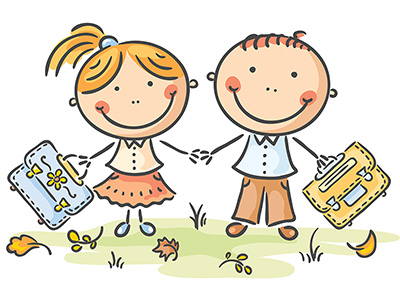 Садимся за уроки 1. Садись за уроки в одно и то же время 2. Проветри комнату за 10 минут до начала занятий.3. Выключи радио, телевизор. В комнате, где ты будешь работать,      должно быть тихо.4. Проверь, на своём ли месте находится настольная лампа (дальний     левый угол). 5. Уточни расписание уроков на завтра. Проверь, все ли задания     записаны в дневнике. 6. Приготовь письменные принадлежности для занятия. 7. Все принадлежности, а также учебники, тетради, дневник положи     на то место, которое всегда   отводишь им на столе. 8. Убери со стола всё лишнее. 9. Сядь правильно, открой учебник… 10. Побольше тебе пятёрок! Как готовить домашнее задание по русскому языку? 1. Работу начинай с работы над ошибками. 2. Выучи или повтори заданное правило. Придумай свои примеры     на это правило.3. Прочитай задания упражнения. 4. Прочитай все упражнение. Устно выполни задания к нему. 5. Выполни упражнение письменно. Обязательно проверь свою     работу. Правила списывания предложения или текста. 1. Прочитай предложение, текст. 2. Подумай, понимаешь ли ты то, что будешь писать. 3. Прочитай внимательно каждое предложение. Запомни, как     пишется каждое слово. 4. Списывай частями или целыми предложениями. 5. Проверь, правильно ли ты списал. Проверка безударной гласной в корне слова. 1. Поставь в слове ударение. 2. Подбери несколько родственных слов. 3. Выдели корень и гласную, которую нужно проверить.4. Подбери проверочное слово. 5. Проверь свою работу. 6. Помни! В проверяемом и проверочных словах пишется одна и та     же гласная. Правила списывания. 1. Прочитай весь текст. 2. Прочитай первое предложение, посчитай в нем слова.3. Проговори предложение, не глядя в текст. 4. Прочитай еще раз и запомни написание слов. 5. Напиши предложение, диктуя себе слова по слогам. 6. Прочитай, что написал. 7. Сравни с написанным в книге. Памятка по чтению 1. Посмотри, кто автор статьи. 2. Внимательно прочитай статью, рассказ. 3. Отметь слова, смысл которых нужно пояснить. 4. Подумай, какова основная мысль текста. 5. Чему учит. 6. Ответь на вопросы в конце текста. 7. Составь план. 8. Подготовь пересказ текста. 9. Назови действующих лиц. 10. Что ты узнал о герое прочитанного произведения? Как составить план рассказа? 1. Прочитай рассказ, наметь его части. 2. Раздели рассказ на части. 3. Прочитай первую часть, озаглавь её. 4. Ту же работу проделай по другим частям.5. Проведи самопроверку (прочитай план в целом и реши, посожжет     ли он вспомнить содержание текста). Заучивание стихов. 1. Приготовление уроков начинай с работы над стихотворением. 2. Тихо прочитай стихотворение вслух. Помни, что читаешь     стихотворение для того, чтобы запомнить. Выясни все     непонятные слова и выражения.3. Громко прочитай стихотворение. При чтении попытайся уловить     мелодию, ритм. 4. Прочитай стихотворение в третий раз громко и выразительно.5. Через две минуты повтори стихотворение 2-3 раза по памяти при     необходимости заглядывая в текст. Попытайся представить себе     описываемые в стихотворении события или его настроение. 6. Через 3 часа повтори стихотворение 2-3 раза, не заглядывая в      текст. 7. Перед сном еще раз повтори стихи. 8. Утром следующего дня сначала прочитай, а потом расскажи     стихотворение по памяти. Заучивание большого текста Раздели стихотворение, которое тебе надо выучить, по четверостишьям, по смысловым   отрывкам.2. Выучи первый отрывок. 3. Выучи второй отрывок. 4. Повтори первый и второй отрывки вместе6. 5. Выучи третий отрывок. 6. Расскажи по памяти все стихотворение. Работа над задачей 1. Прочитай внимательно задачу. 2. Повтори условие и вопрос задачи. 3. Кратко запиши задачу (сделай рисунок или чертеж) 4. Подумай, что нужно знать, чтобы ответить на вопрос задачи. 5. Составь план решения задачи (устно). 6. Запиши решение с пояснением. 7. Проверь решение.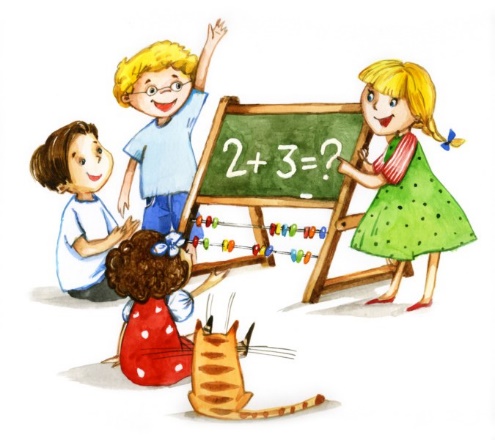 